Publicado en Barcelona el 21/09/2021 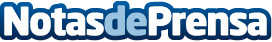 La tecnológica VONZU capta 1,5 millones de euros del fondo Conexo VenturesCamino a cerrar su tercer ejercicio con una facturación de un millón de euros, la empresa invertirá el capital en ampliar, escalar la oferta de servicios del software y continuar impulsando el crecimiento de su cartera de clientes. La log tech prevé consolidar su posición en el mercado español, seguir penetrando en Portugal, donde ya cuenta con una filial, y abrirse a nuevos países el próximo añoDatos de contacto:Comunicación de Vonzu931147616Nota de prensa publicada en: https://www.notasdeprensa.es/la-tecnologica-vonzu-capta-15-millones-de Categorias: Nacional Cataluña Emprendedores Logística E-Commerce Software Innovación Tecnológica http://www.notasdeprensa.es